      КАРАР                                                                               РЕШЕНИЕО  внесении изменений  в решение совета сельского поселенияСтаротумбагушевский  сельсовет № 415 от 18.12.2014 года «О бюджете сельского поселения Старотумбагушевский  сельсовет муниципального района Шаранский район Республики Башкортостан на 2015 год и на плановый период  2016 и 2017 годов»В целях  надлежащего и качественного исполнения бюджета сельского поселения Старотумбагушевский сельсовет, выслушав главу сельского поселения Бадамшин И.Х.        - Внести изменения в решение Совета сельского поселения Старотумбагушевский сельсовет № 415 от 18.12.2014 года «О бюджете сельского поселения Старотумбагушевский сельсовет муниципального района Шаранский район Республики Башкортостан на 2015 год и на плановый период 2016 и 2017 годов»:1.Перенести остатки лимитов бюджетных ассигнований по кодам бюджетной классификации на остаток денежных средств бюджета сельского поселения.  Глава сельского поселения                                                                     И.Х. Бадамшин  с. Старотумбагушево 23.12.2015г.  № 4/43Приложение 1                             к решению Совета сельского поселения Старотумбагушевский сельсовет муниципального района Шаранский район Республики Башкортостан от 23 декабря 2015г №4/43Источники финансирования дефицита бюджета сельского поселения Старотумбагушевский сельсовет муниципального района Шаранский район Республики БашкортостанПриложение 2                            к решению Совета сельского поселения Старотумбагушевский сельсовет муниципального района Шаранский район Республики Башкортостан от 23 декабря 2015г №4/43Поступления доходов в бюджет сельского поселения Старотумбагушевский сельсовет муниципального района Шаранский район Республики Башкортостан на 2015 год(тыс. рублей) Приложение 3                           к решению Совета сельского поселения Старотумбагушевский сельсовет муниципального района Шаранский район Республики Башкортостан от 23 декабря 2015г   №4/43Распределение бюджетных ассигнований сельского поселения Старотумбагушевский сельсовет муниципального района Шаранский район Республики Башкортостан на 2015 год по разделам, подразделам, целевым статьям (программам сельского поселения и непрограммным направлениям деятельности), группам видов расходов классификации расходов (тыс. рублей)Приложение 4                          к решению Совета сельского поселения Старотумбагушевский сельсовет муниципального района Шаранский район Республики Башкортостан от 23 декабря 2015г № 4/43Распределение бюджетных ассигнований сельского поселения Старотумбагушевский сельсовет муниципального района Шаранский район Республики Башкортостан на 2015 год по целевым статьям (муниципальным программам сельского поселения и непрограммным направлениям деятельности), группам видов расходов классификации расходов бюджетов      (тыс. рублей) Приложение 5                          к решению Совета сельского поселения Старотумбагушевский сельсовет муниципального района Шаранский район Республики Башкортостан от 23 декабря 2015г № 4/43Ведомственная структура расходов бюджета сельского поселения Старотумбагушевский сельсовет на 2015 год  (тыс. рублей)Башкортостан РеспубликаһыныңШаран районымуниципаль районыныңИске Томбағош  ауыл советыауыл биләмәһе СоветыҮҙәк урамы, 14-се йорт, Иске Томбағош  ауылыШаран районы Башкортостан Республикаһының 452636Тел.(34769) 2-47-19, e-mail:sttumbs@yandex.ruwww.stumbagush.sharan-sovet.ru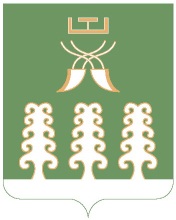 Совет сельского поселенияСтаротумбагушевский сельсоветмуниципального районаШаранский районРеспублики Башкортостанул. Центральная, д.14 д. Старотумбагушево                                     Шаранского района Республики Башкортостан, 452636Тел.(34769) 2-47-19, e-mail:sttumbs@yandex.ru,www.stumbagush.sharan-sovet.ruКоды бюджетной классификации Российской ФедерацииНаименование кода группы, подгруппы, статьи, подстатьи элемента, программа(подпрограммы), кода экономической классификации доходовСумма(тыс.руб.)123\010000000\00000\000Источники внутреннего финансирования дефицита бюджета127,7\0105000000\00000\000Изменение остатков на счетах средств бюджета127,7Итого: источники финансирования дефицита бюджета127,7КодНаименование кода вида доходов (группы, подгруппы, статьи, подстатьи, элемента), подвида доходов, классификации операции сектора государственного управления, относящихся к доходам бюджетовСумма123Всего01000000000 0000 000НАЛОГОВЫЕ И НЕНАЛОГОВЫЕ ДОХОДЫ01010000000 0000 000НАЛОГИ НА ПРИБЫЛЬ, ДОХОДЫ-8,01010200001 0000 110Налог на доходы физических лиц-8,01010201001 0000 110Налог на доходы физических лиц с доходов, источником которых является налоговый агент за исключением доходов, в отношении которых исчисление и уплата налога осуществляется в соответствии со статьями 227, 227.1 и 228 Налогового кодекса Российской Федерации-8,01 06 00000 00 0000 000НАЛОГ НА ИМУЩЕСТВО-28,81 06 01000 00 0000 110Налог на имущество физических лиц-17,21 06 01030 10 0000 110Налог на имущество физических лиц, взимаемых по ставкам, применяемым к объектам налогообложения, расположенным в границах сельских поселений-17,21 06 06000 00 0000 110Земельный налог-11,61 06 06030 00 0000 110Земельный налог, взимаемый по ставкам, установленным в соответствии с подпунктом 1 пункта 1 статьи 394 Налогового кодекса Российской Федерации-245,01 06 06033 10 0000 110Земельный налог, взимаемый по ставкам, установленным в соответствии с подпунктом 1 пункта 1 статьи 394 Налогового кодекса Российской Федерации и применяемым к объектам налогообложения, расположенным в границах сельских поселений-245,01 06 06040 00 0000 110Земельный налог, взимаемый по ставкам, установленным в соответствии с подпунктом 2 пункта 1 статьи 394 Налогового кодекса Российской Федерации233,41 06 06043 10 0000 110Земельный налог, взимаемый по ставкам, установленным в соответствии с подпунктом 2 пункта 1 статьи 394 Налогового кодекса Российской Федерации и применяемым к объектам налогообложения, расположенным в границах сельских поселений233,41 13 00000 00 0000 000ДОХОДЫ ОТ ОКАЗАНИЯ ПЛАТНЫХ УСЛУГ (РАБОТ) И КОМПЕНСАЦИИ ЗАТРАТ ГОСУДАРСТВА0,71 13 01000 00 0000 130Доходы от оказания платных услуг (работ)0,71 13 01990 00 0000 130Прочие доходы от оказания платных услуг (работ)0,71 13 01995 10 0000 130Прочие доходы от оказания платных услуг (работ) получателями средств бюджетов поселений0,71 14 00000 00 0000 000ДОХОДЫ ОТ ПРОДАЖИ МАТЕРИАЛЬНЫХ НЕМАТЕРИАЛЬНЫХ АКТИВОВ35,81 14 02000 00 0000 410Доходы от реализации имущества, находящихся в государственной и муниципальной собственности (за исключением движимого имущества бюджетных и автономных учреждений, а также имущества государственных и муниципальных унитарных предприятий, в том числе казенных)35,81 14 02050 00 0000 410Доходы от реализации имущества, находящихся в государственной и муниципальной собственности (за исключением движимого имущества бюджетных и автономных учреждений, а также имущества государственных и муниципальных унитарных предприятий, в том числе казенных)35,81 14 02053 00 0000 410Доходы от реализации имущества, находящихся в собственности сельских поселений(за исключением движимого имущества бюджетных и автономных учреждений, а также имущества государственных и муниципальных унитарных предприятий, в том числе казенных)35,81 14 02053 10 0000 410Доходы от реализации иного имущества, находящихся в собственности сельских поселений(за исключением движимого имущества бюджетных и автономных учреждений, а также имущества государственных и муниципальных унитарных предприятий, в том числе казенных)35,81 17 00000 00 0000 000ПРОЧИЕ НЕНАЛОГОВЫЕ ДОХОДЫ0,31 17 05000 00 0000 180Прочие неналоговые доходы0,31 17 05050 10 0000 180Прочие неналоговые доходы бюджетов сельских поселений0,3НаименованиеРзПрЦсрВрСумма12345ВСЕГО-127,7Общегосударственные вопросы0100-107,1Функционирование высшего должностного лица субъекта Российской Федерации и муниципального образования0102-24,8Непрограммные расходы01029900000-24,8Глава муниципального образования01029900203-24,8Расходы на выплаты персоналу в целях обеспечения выполнения функций муниципальными органами, казенными учреждениями01029900203100-24,8Функционирование Правительства Российской Федерации, высших исполнительных органов государственной власти субъектов Российской Федерации, местных администраций0104-82,3Непрограммные расходы01049900000-82,3Аппараты органов местного самоуправления01049900204-82,3Расходы на выплаты персоналу в целях обеспечения выполнения функций муниципальными органами, казенными учреждениями01049900204100-38,2Закупка товаров, работ и услуг для муниципальных нужд01049900204200-44,1Жилищно-коммунальное хозяйство0500-20,6Благоустройство0503-20,6Программа сельского поселения «Благоустройство территории сельского поселения Старотумбагушевский сельсовет муниципального района Шаранский район Республики Башкортостан на 2014-2016 года»05032000000-20,6Подпрограмма «Мероприятия по благоустройству территорий населенных пунктов сельского поселения»05032030000-20,6Мероприятия по благоустройству территорий населенных пунктов05032030605-20,6Закупка товаров, работ и услуг для муниципальных нужд05032030605200-20,6НаименованиеЦсрВрСумма1345ВСЕГО-127,7Программа сельского поселения «Благоустройство территории сельского поселения Старотумбагушевский сельсовет муниципального района Шаранский район Республики Башкортостан на 2014-2016 года»2000000-20,6Подпрограмма «Мероприятия по благоустройству территорий населенных пунктов сельского поселения»2030000-20,6Мероприятия по благоустройству территорий населенных пунктов2030605-20,6Закупка товаров, работ и услуг для муниципальных нужд2030605200-20,6Непрограммные расходы9900000-107,1Глава муниципального образования9900203-24,8Расходы на выплаты персоналу в целях обеспечения выполнения функций муниципальными органами, казенными учреждениями9900203100-24,8Аппараты органов местного самоуправления9900204-82,3Расходы на выплаты персоналу в целях обеспечения выполнения функций муниципальными органами, казенными учреждениями9900204100-38,2Закупка товаров, работ и услуг для муниципальных нужд9900204200-44,1НаименованиеВед-воЦсрВрсумма12345ВСЕГО-127,7Администрация сельского поселения Старотумбагушевский сельсовет муниципального района Шаранский район Республики Башкортостан791-127,7Программа сельского поселения «Благоустройство территории сельского поселения Старотумбагушевский сельсовет муниципального района Шаранский район Республики Башкортостан на  2015-2017 годы»7912000000-20,6Подпрограмма «Мероприятия по благоустройству территорий населенных пунктов сельского поселения»7912030000-20,6Мероприятия по благоустройству территорий населенных пунктов7912030605-20,6Закупка товаров, работ и услуг для муниципальных нужд7912030605200-20,6Непрограммные расходы7919900000Глава муниципального образования7919900203-24,8Расходы на выплаты персоналу в целях обеспечения выполнения функций муниципальными органами, казенными учреждениями7919900203100-24,8Аппараты органов местного самоуправления7919900204-82,3Расходы на выплаты персоналу в целях обеспечения выполнения функций муниципальными органами, казенными учреждениями7919900204100-38,2Закупка товаров, работ и услуг для муниципальных нужд7919900204200-44,1